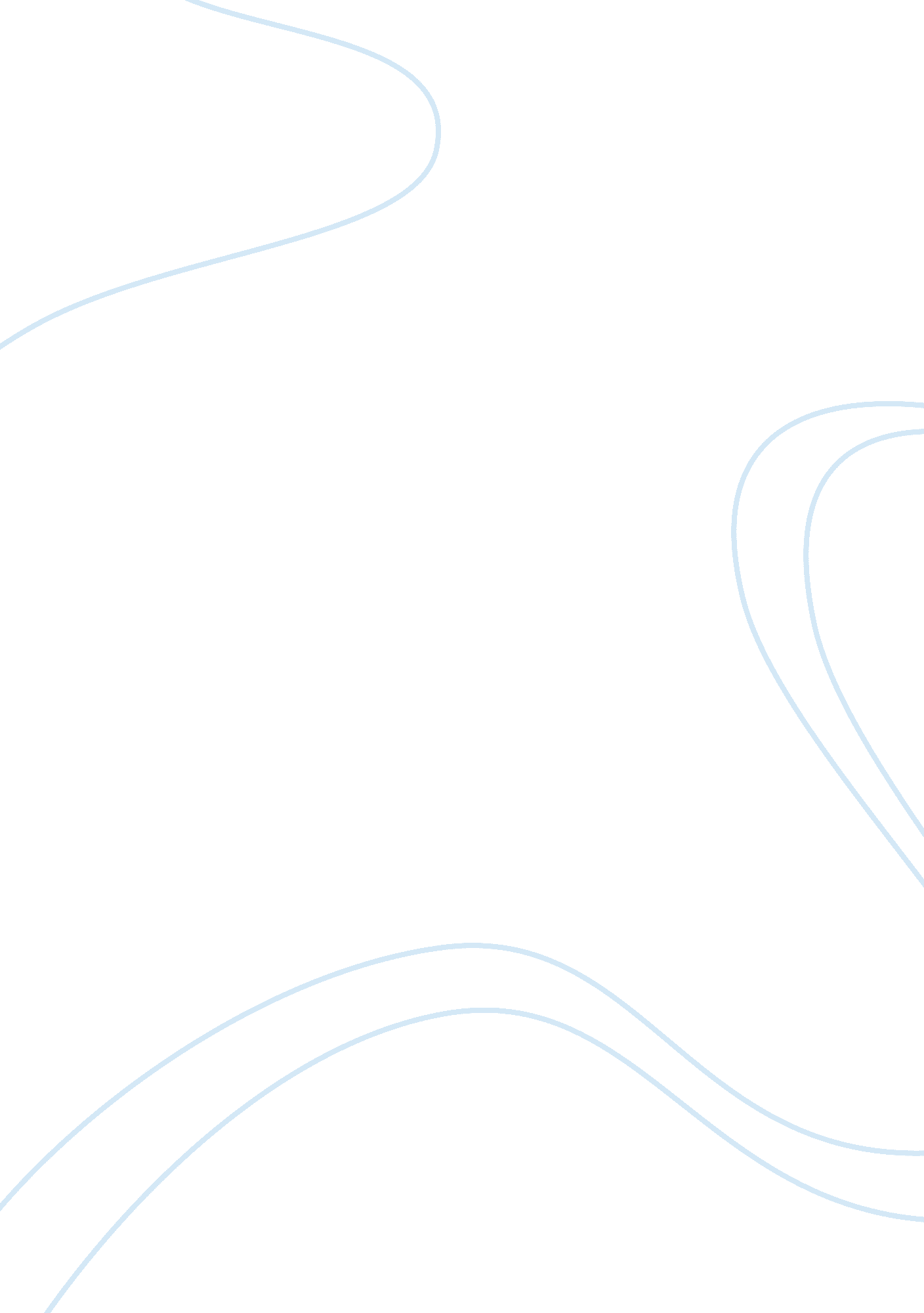 Demographic dataBusiness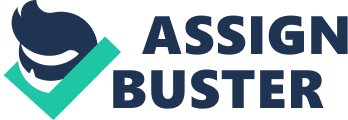 Members belonging to a law enforcement group are expected to be fully aware of the demographic composition of the cities in which they operate in order for them to be able to carry out their activities effectively. The demographic composition includes parameters like race and ethnic composition, and community organization within their areas within their areas of jurisdiction. Knowledge about such ethnic and racial groups will be of great importance to law enforcement agencies because they may act as avenues where they can interact peacefully in their guest for harmony. In this study, I will provide the necessary demographic data from my residential state, Illinois. Illinois is a diverse state made up almost all ethnic groups that exist in America. Data obtained from Bureau of Statistics in the year 2000 indicate that shows that the whites made up the larger portion of the population with 73%, followed by African American group with 15%, and the Asians with 3%. Other groups that have been increasing in size in the recent past are the Chinese, Filipinos, Hispanics, and the Mexicans. There are a number of community organizations in Illinois and each were formed to carry out different functions. They include the Cambodian Association of Illinois (CAI), Asian Health Coalition (AHC), Joliet Area Community Hospice (JACH), and Little Village Environmental Justice Organization (LVEJO). The mission of CAI is to offer assistance to refugees and immigrants from Cambodia so that they can become self-reliant and productive members of the American society. AHC on the other hand aims at providing services that enhance the well-being of Asian American and Pacific Islanders residing in Illinois through advocacy, technical assistance, and education. JACH on its part strives to provide compassionate and professional care to terminally ill patients. LVEJO is a community organization in Illinois that strives to educate the public on the safe use of environmental resources and avoid destruction. The community organization described above can be of great importance to law enforcement f= groups through a number of ways. These organizations can act as avenues in which they can reach to the public as they teach them on the importance of law and order in the society. Some of the organizations are important because the make some members of the society to be busy and therefore have limited time to engage in crime related activities. Some like the CAI are important because they help the immigrants to be accustomed to the new society and avoid any act that may breach mutual co-existence of Illinois citizens. 